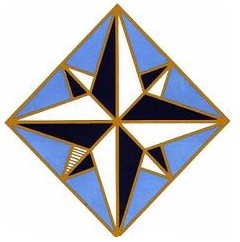 	   			    2020SOUTH WEST QUILTERSRESIDENTIAL RETREAT BOOKING FORMTutor   Brenda Thomas   At  Beer in Devon     Dates from Sunday 26th January 2020 to Friday 31st January 2020 I enclose a cheque for £50 non-returnable deposit (made payable to SWQ) Name ___________________________         Address________________________________________________________________          Post code_________ Tel no_________________   E-mail _______________________________________The £50 non-returnable deposit needs to be sent by 31st August 2019 to Joan Collings, Fairway, Brook Lane, Shaldon, Devon TQ14 0HL  Email  jecollowrey@hotmail.com  and the balance by 30th November 2019Hotel room requirements  shower  /  bath  /  either        Please circle your preference.Students in the hotel have a room each with en-suite. If you have any special needs related to the hotel room please contact Joan, not the hotel, as it can cause confusion.  It is expected that the student will stay for the whole week.  A month after publication of the Summer issue, in which this booking form is enclosed, a ballot will take place to draw the lucky attendees, as numbers are restricted.   You will then be contacted and told whether you have been successful or are on the waiting list.The retreat committee will calculate the balance payable, which will depend on the costs of the hotel including function/work room, tutor’s costs for 2 ½ days and incidentals, once the hotel has informed them in late September 2019. The successful students will then be advised of the balance payable for the retreat and the total cost is likely to be in the region of £350. The students also pay for their own lunch and supper. Cancellation RulesWe recommend that students take out holiday insurance, as the retreat is costly. If a successful student finds (after paying the balance) that they are not able to attend, we can only reimburse the balance if another person can fill their place. These are the same rules as a day workshop.If the retreat committee cancels the retreat, then a full reimbursement is given.Please copy this form to keep for your own records. 